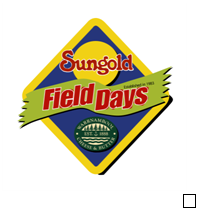 2019 Site Safety PlanSungold Field DaysThe following SITE SAFETY PLAN must be completed, and a copy of the relative pages submitted to Sungold Field Days prior to the site being permitted to operate. Submitting of this plan does not constitute approval to operate a site.Failure to submit this SITE SAFETY PLAN will result in your site not being permitted to operate.A copy of this Site Safety Plan must be available on your site at all times.Exhibitor sites will be subject to inspection/audit by Sungold Field Days OHS Management and may be subject to inspection by Work Safe and Energy Safe Victoria Inspectors at any time prior to and during the Sungold Field Days.        Incorp                                                                                                                          orated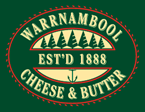 Purpose of PlanThe purpose of this Site Safety Plan is to outline the key requirements and tools to be used in the safe construction and operation of the Sungold Field Days including the prevention of injuries, serious near misses and environmental incidents.All Exhibitors shall ensure this plan is communicated to their workgroups, contractors and/or sub-contractors, and the requirements set out are adhered to.Safe Work Method StatementsExhibitors, contractors and sub-contractors conducting high risk work must also submit their Safe Work Method Statements to the Sungold Field Days OHS Manager prior to commencement of any high risk work.Job DocumentationDuring the work, any changes to the job, work environment or new hazards must continually be assessed and managed.  Where alterations to any job, work environment or new hazards are recognised the Exhibitor, their contractor and/or sub-contractor, in conjunction with the Sungold Field Days OHS Manager, must update the SWMS / JSA and the entire workgroup on that job should then be briefed on the new hazards and sign-off and date the documents.Personal Protective Equipment PPE is the last line of defence to protect ourselves in any environment.  Any person, including but not limited to staff and contractors that are on the Sungold Field Days sites prior to the nominated bump in, event, and bump out times must at all times wear high visibility clothing and closed footwear.Each individual job will have certain designated standards for personal protective clothing and equipment. Anyone entering this site is required to comply with the requirements applicable to their industry or activity. In certain areas additional personal protective equipment will be required i.e. hearing protection and gloves. Safety helmets and protective eyewear are to be worn in accordance with industry practices and standards.Alcohol and Drugs Exhibitors, contractors and/or sub-contractors are to ensure all persons attend work free from the effects of alcohol and/or other drugs, including prescription and over-the-counter medications. Personnel will thus be able to perform their duties, and eliminate the possibility of injury and serious incident as a result of being under the influence of alcohol and/or other drugs. Anyone who is determined to be under the influence of or impaired by alcohol and/or drugs will be removed from Sungold Field Days site. Alcohol is not to be sold to the general public for consumption on site.Injuries and Near MissesAll injuries and near misses must be reported immediately to ensure that appropriate treatment can be given and corrective actions can be put in place to prevent re-occurrence. If the injury is an emergency requiring an ambulance the “000” emergency number should be used. The OHS Manager or OHS representative should be contacted immediately.  Permits to WorkPermits to Work are required for certain types of work to be completed. They are to be completed by the OHS Manager and the Exhibitor, contractor or sub-contractor and are to be signed by both parties. The permit is to be kept with the Exhibitor, contractor or sub-contractor and returned to the OHS Manager on completion of the task/job.Hot work permits (HWP) are required for any task where a possibility of generating sparks exists and the work is to be performed outside any designated hot work areas. An authorised HWP has a life of 12 hours. On a declared Total Fire Ban day, CFA instructions and advice is to be strictly adhered to.A Working at Heights Permit (WAH) is required for any task where there is a risk of a fall from 2m or above. These tasks should be identified prior to construction and a Safe work Method Statement provided.Working at HeightsA permit for working at heights must be obtained from Sungold Field Days OHS prior to commencement of work.Exhibitors, contractors or sub-contractors must not perform construction work where there is a risk of a person falling more than two metres unless:• a safe work method statement (SWMS) has been prepared before the work commences• the work is performed in accordance with that statement.When work cannot be undertaken on the ground or from a solid construction, Exhibitors, contractors of sub-contractors must ensure that physical fall prevention measures are used, so far as is reasonably practicable, for the protection of people undertaking any construction work where there is a risk that they may fall more than two metres.The risk of a fall must be controlled according to the Hierarchy of Control as per below:1.	Work on Ground / work from a solid construction2.	Guard railing / temporary work platforms / Scaffold 3.	Industrial Rope access systems / Travel restraint systems4.	Fall Arrest Systems5.	Ladders / AdministrativeWork undertaken must be performed by suitably licensed and qualified people.Electrical SafetyAll personnel must observe the following rules and comply with Work Safe Industry Standards for Electrical Installations on Sites:Only qualified electricians are to work on electrical equipment and installationsKeep electrical leads off the ground where possible and do not create a trip hazardDo not run leads across pedestrian or vehicular access areas unless fully protected by a barrier or suitable mechanical protection cable trayDo not hang leads from scaffolding (a non-conductive lead stand may be used)The use of double adapters and piggyback fittings is not permittedEarth leakage protection must be provided and used Any damaged leads, wiring, equipment or installation must be removed from service and report faults to your supervisor and Sungold Field Days OH&S ManagerElectrical leads, equipment and installations must be tagged and be current in accordance    with relevant requirementsPortable generators must conform to all relevant standards.Contractor Supplied EquipmentAll Exhibitors, contractor or sub-contractors supplied equipment must, at a minimum, meet the Work Safe Industry Standards. This includes hand tools, power tools, specialist test and measuring instruments, elevated work platforms, mobile plant and equipment and harnesses etc. Work undertaken must be performed by suitably licensed and qualified people.Hazardous Substances, Dangerous Goods & other substancesExhibitors, contractors or sub-contractors must advise the Sungold Field Days OHS Manager if any Hazardous Substances, Dangerous Goods or other substances e.g. oils, fuels etc. are being brought onto site. The Exhibitor, contractor or sub-contractor must supply to the Sungold Field Days OHS Manager the following information prior to the substances being brought on site:•	A copy of the most recent MSDS•	Quantity being brought and maintained on site.Appropriate adherence to PPE, storage, segregation, bunding, spill kits and safety shower/eye wash station are to apply, as recommended within relevant SDS.LP GasIn accordance with the “Code of Practice for the Safe Use of LP Gas at Public Events in Victoria” and in conjunction with Australian Standard 1596, 5601 and relevant Worksafe Victoria regulations it is essential that anyone intending to use LPG at the event complete the relevant section of the following checklist. A copy of this must be kept on site during the event.Sungold Field Days OHS Manager in conjunction with the Event Managers may remove from site any person using LPG who fails to complete the checklist, makes a false declaration or knowingly uses an unsafe gas installation.Exhibitor Trading Name: 	     Contact details for staff member on site during the Sungold Field Days:Name: 				     		Mobile: 	     Position: 			     This statement indicates that I / We, the Exhibitor       (trading name) have implemented the following control measures for our site and activities at the Sungold Field Days to be held the 13th – 15th February 2019.Person Responsible: 		     		Positon: 	     		Date:				     LPG and other gases SAFETY	In accordance with Energy Safe Victoria regulations and procedures the following must be completed by ALL EXHIBITORS USING LPG, INCLUDING BARBEQUES.Please return your completed Site Safety Plan to Sungold Field days at sungold.fielddays@saputo.comHazardsSelect if Relevant to your SiteSuggested Risk Control Measures to eliminate or minimise the risk of injurySelect if Control Measure in PlaceSelect if Control Measure in PlaceMarqueeIf marquee is larger than 100sq metres (10mx 10m):It must be erected by a person who has qualifications to do soA Certificate of Occupancy must be obtained and a copy forwarded to Sungold Field Days. All marquees over 100 sqm are subject to council inspection prior to the event.Name of Marquee Erector:                      Phone:                           Phone:                           Phone:                           Phone:      Slips / Trips & FallsBarriers in place to separate people from hazard conditions expected at the siteBarriers in place to separate people from hazard conditions expected at the siteMats placed over uneven surfaces and cablesMats placed over uneven surfaces and cablesSegregation of pedestrians by means of barriers or fencesSegregation of pedestrians by means of barriers or fencesSigns/ flags/ indicators in place to warn of hazardsSigns/ flags/ indicators in place to warn of hazardsHand rails and steps to be of solid construction and manufactured in accordance with Australian StandardsHand rails and steps to be of solid construction and manufactured in accordance with Australian StandardsSupervision in place to assist and instruct visitors climbing onto plant and machinerySupervision in place to assist and instruct visitors climbing onto plant and machineryPlant & MachineryExperienced and competent operators only to operateSpeed limits and load restrictions adhered toPassengers not to be carriedSafety in place when backing the machineNot left unattended when runningRemoval of keys when unattendedBooms and tynes to be lowered before vacating the machineBe of legal driving ageHave no alcohol or prohibited drugs in their systemElectricalAll Leads and power boards to have current Test and TagElectrical Cables off ground or covered by appropriate coverLeads and cables to be positioned to eliminate risk of crush/cutting/moistureDangerous Goods / Hazardous SubstancesMust provide a list of all chemical names and quantities being brought on site to Sungold Field Days OHS ManagerConsider bringing empty clean containers for display purposesMaterial data sheets available at your locationConsider bringing empty clean containers for display purposesAll Dangerous Goods/Hazardous Substances in suitable containers, labelled and with appropriate warning signsConsider bringing empty clean containers for display purposesPrecautions stated on MSDS to be followedConsider bringing empty clean containers for display purposesVisitors, especially children to be kept away from Dangerous Goods / Hazardous Substances by means of barriers and constant supervisionSafe Work procedures are available where there is need to open or decant containers. Ensure staff are trained in Safe Working ProceduresQuantity held on Exhibit       	In litresFire HazardsPublic & others separated from sources of fire (including BBQs) by barriersCombustible/flammable material kept to a minimum and segregated from sources of ignitionNo smoking near flammable materialAppropriate fire extinguisher / blanket in vicinityFalling ItemsHeavy items not to be stored at heightsPublic and others segregated from areas where items may fallTemporary structures checked for stability and strength taking into account possible weather conditions (e.g. wind, rain, etc.) and all silos and tanks should be securely anchoredPressure HazardsGas cylinders secured to prevent fallsPublic segregated from hazards by barriersAll equipment hoses and cylinders to be inspected prior to exhibitionLivestockLivestock fully restrained by appropriate devices at all timesBarriers placed between public and animalsAttendants adequately trained and aware of possible hazards and have control over animalsCut & Laceration HazardsEliminate sharp objects and protrusions from your exhibition Place barriers between sharp objects and workers/visitorsWorking at HeightExhibitor, contractor or sub-contractor erecting Marquee or equipment must use elevated work platforms etc. when Working at Height of greater than 2m AppliancesYNAction if answered NoYour exhibitor site at the Sungold Field Days is an extension of your workplace. As with all OHS and Energy Safe practices employers must ensure documented procedures are in place for various tasks associated with the use of LP Gas. All personnel carrying out these tasks are trained and records kept to demonstrate personnel have received instructions in the specific documented procedures.Only certified appliances in useYour exhibitor site at the Sungold Field Days is an extension of your workplace. As with all OHS and Energy Safe practices employers must ensure documented procedures are in place for various tasks associated with the use of LP Gas. All personnel carrying out these tasks are trained and records kept to demonstrate personnel have received instructions in the specific documented procedures.Service history availableYour exhibitor site at the Sungold Field Days is an extension of your workplace. As with all OHS and Energy Safe practices employers must ensure documented procedures are in place for various tasks associated with the use of LP Gas. All personnel carrying out these tasks are trained and records kept to demonstrate personnel have received instructions in the specific documented procedures.In Good Working ConditionYour exhibitor site at the Sungold Field Days is an extension of your workplace. As with all OHS and Energy Safe practices employers must ensure documented procedures are in place for various tasks associated with the use of LP Gas. All personnel carrying out these tasks are trained and records kept to demonstrate personnel have received instructions in the specific documented procedures.Safety devices not tampered withYour exhibitor site at the Sungold Field Days is an extension of your workplace. As with all OHS and Energy Safe practices employers must ensure documented procedures are in place for various tasks associated with the use of LP Gas. All personnel carrying out these tasks are trained and records kept to demonstrate personnel have received instructions in the specific documented procedures.Taps and knobs in good condition and markedYour exhibitor site at the Sungold Field Days is an extension of your workplace. As with all OHS and Energy Safe practices employers must ensure documented procedures are in place for various tasks associated with the use of LP Gas. All personnel carrying out these tasks are trained and records kept to demonstrate personnel have received instructions in the specific documented procedures.Not on a combustible surfaceYour exhibitor site at the Sungold Field Days is an extension of your workplace. As with all OHS and Energy Safe practices employers must ensure documented procedures are in place for various tasks associated with the use of LP Gas. All personnel carrying out these tasks are trained and records kept to demonstrate personnel have received instructions in the specific documented procedures.In a well vented locationYour exhibitor site at the Sungold Field Days is an extension of your workplace. As with all OHS and Energy Safe practices employers must ensure documented procedures are in place for various tasks associated with the use of LP Gas. All personnel carrying out these tasks are trained and records kept to demonstrate personnel have received instructions in the specific documented procedures.Clearances from LPG cylinderYour exhibitor site at the Sungold Field Days is an extension of your workplace. As with all OHS and Energy Safe practices employers must ensure documented procedures are in place for various tasks associated with the use of LP Gas. All personnel carrying out these tasks are trained and records kept to demonstrate personnel have received instructions in the specific documented procedures.External appliances not in an internal locationYour exhibitor site at the Sungold Field Days is an extension of your workplace. As with all OHS and Energy Safe practices employers must ensure documented procedures are in place for various tasks associated with the use of LP Gas. All personnel carrying out these tasks are trained and records kept to demonstrate personnel have received instructions in the specific documented procedures.Appliance pressure does not exceed 3 kPaYour exhibitor site at the Sungold Field Days is an extension of your workplace. As with all OHS and Energy Safe practices employers must ensure documented procedures are in place for various tasks associated with the use of LP Gas. All personnel carrying out these tasks are trained and records kept to demonstrate personnel have received instructions in the specific documented procedures.Appliance number matches appropriate supply cylinderYour exhibitor site at the Sungold Field Days is an extension of your workplace. As with all OHS and Energy Safe practices employers must ensure documented procedures are in place for various tasks associated with the use of LP Gas. All personnel carrying out these tasks are trained and records kept to demonstrate personnel have received instructions in the specific documented procedures.Hoses for appliance acceptableRegulators & HosesYNAction if answered NoRegulators in Good Condition?Regulator Hose of approved materialHoses in good conditionProtected from accidental damageHoses less than 3m in lengthCylindersYNAction if answered NoCylinder within 10 year test dateCylinder in good conditionCylinder connections checked for leaksCylinder securedLocated away from flammable and combustible materialCylinder not blocking pathway or exitCylinder quantity not exceededCylinder Size not exceededFire ExtinguisherYNAction if answered NoIs a fire extinguisher available?Is fire extinguisher in date and fully charged?